Red and Possums/Blue, Green, Wombats and Koalas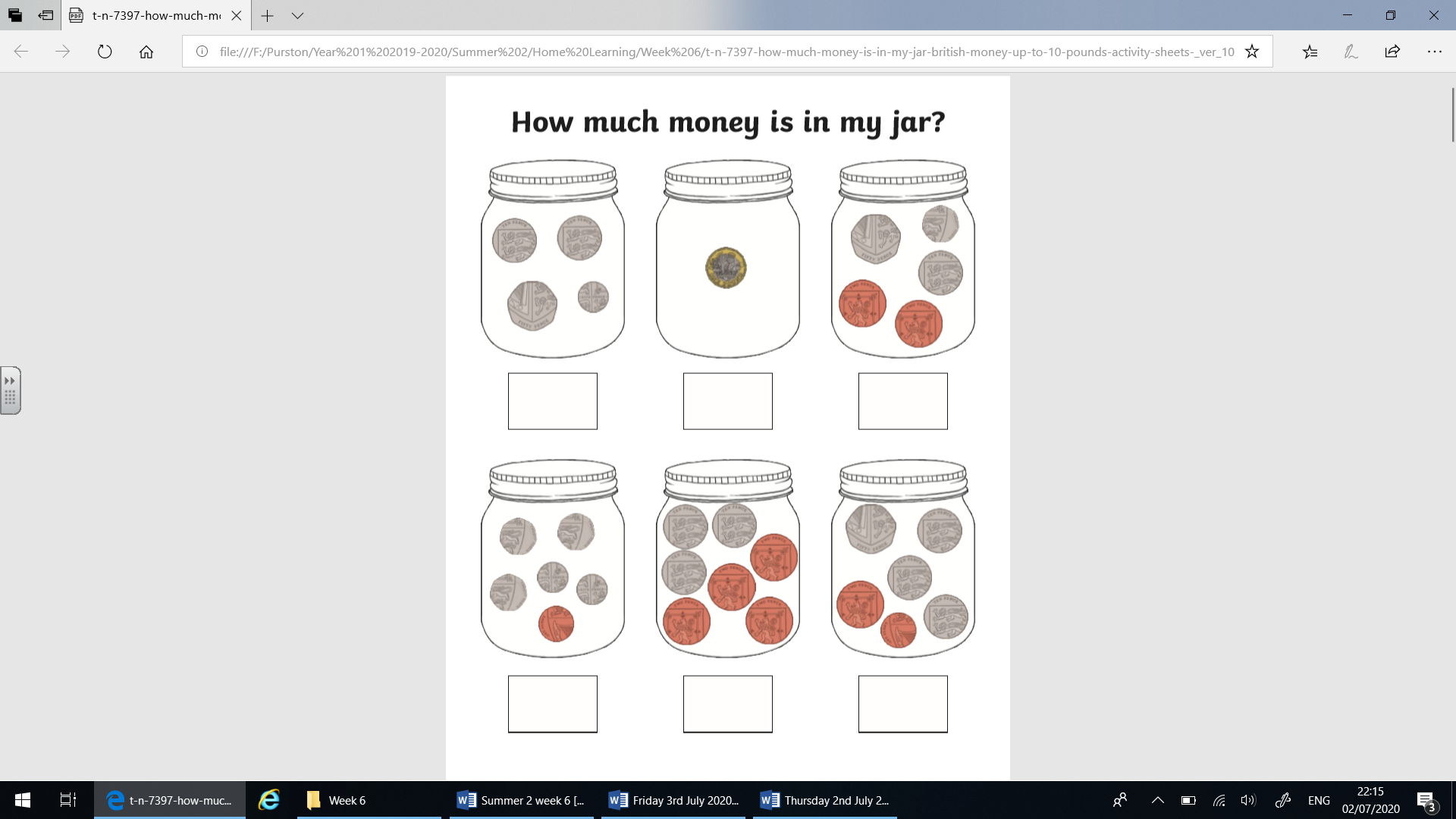 